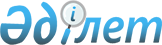 Об организации оплачиваемых общественных работ на 2013 годПостановление акимата Тарановского района Костанайской области от 1 февраля 2013 года № 54. Зарегистрировано Департаментом юстиции Костанайской области 4 марта 2013 года № 4053      Примечание РЦПИ.

      В тексте документа сохранена пунктуация и орфография оригинала.

      В соответствии со статьей 31 Закона Республики Казахстан от 23 января 2001 года "О местном государственном управлении и самоуправлении в Республике Казахстан", статьями 7, 20 Закона Республики Казахстан от 23 января 2001 года "О занятости населения", постановлением Правительства Республики Казахстан от 19 июня 2001 года № 836 "О мерах по реализации Закона Республики Казахстан от 23 января 2001 года "О занятости населения" акимат Тарановского района ПОСТАНОВЛЯЕТ:



      1. Утвердить:



      1) прилагаемый перечень организаций, виды, объемы и конкретные условия общественных работ, организуемых для безработных в 2013 году;



      2) размер оплаты труда граждан, занятых на общественных работах, в размере двух месячных минимальных заработных плат в месяц за счет средств районного бюджета.



      2. Определить, что при организации общественных работ:



      1) социальные отчисления в Государственный фонд социального страхования, социальный налог и налог на добавленную стоимость возмещаются из районного бюджета и перечисляются на расчетный счет работодателя;



      2) расходы на оплату комиссионного вознаграждения за услуги банков второго уровня по зачислению и выплате заработной платы в размерах, установленных договором, возмещаются из районного бюджета на расчетный счет работодателя.



      3. Настоящее постановление вводится в действие по истечении десяти календарных дней после дня его первого официального опубликования.      Аким района                                Б. Утеулин      СОГЛАСОВАНО:      Начальник ГУ "Отдел занятости

      и социальных программ акимата

      Тарановского района"

      __________________ Л. Утешева      Начальник ГУ "Отдел экономики

      и финансов акимата Тарановского

      района"

      ____________________ В. Ересько

Утвержден         

постановлением акимата  

Тарановского района   

от 1 февраля 2013 года № 54  

Перечень организаций, виды, объемы и

конкретные условия общественных работ,

организуемых для безработных в 2013 году
					© 2012. РГП на ПХВ «Институт законодательства и правовой информации Республики Казахстан» Министерства юстиции Республики Казахстан
				№

п/пНаименование

предприятияВиды работОбъемы

работ

(часы)Конкретные

условия

работ1Товарищество с

ограниченной

ответственностью

"Содружество

2008"Помощь в уборке

территории и

благоустройстве

Тарановского

сельского округа,

не требующая

предварительной

профессиональной

подготовки

работника.Помощь в уборке

территории и

благоустройстве

Асенкритовского

сельского округа,

не требующая

предварительной

профессиональной

подготовки

работника.Помощь в уборке

территории и

благоустройстве

села Евгеновка, не

требующая

предварительной

профессиональной

подготовки

работника.Помощь в уборке

территории и

благоустройстве

Павловского

сельского округа,

не требующая

предварительной

профессиональной

подготовки

работника.Помощь в уборке

территории и

благоустройстве

Нелюбинского

сельского округа,

не требующая

предварительной

профессиональной

подготовки

работника.Помощь в уборке

территории и

благоустройстве

села приозерное, не

требующая

предварительной

профессиональной

подготовки

работника.Помощь в уборке

территории и

благоустройстве

Новоильиновского

сельского округа,

не требующая

предварительной

профессиональной

подготовки

работника.Помощь в уборке

территории и

благоустройстве

Красносельского

сельского округа,

не требующая

предварительной

профессиональной

подготовки

работника.Помощь в уборке

территории и

благоустройстве

Майского сельского

округа, не

требующая

предварительной

профессиональной

подготовки

работника.Помощь в уборке

территории и

благоустройстве

Кайранкольского

сельского округа,

не требующая

предварительной

профессиональной

подготовки

работника.Помощь в уборке

территории и

благоустройстве

Белинского

сельского округа,

не требующая

предварительной

профессиональной

подготовки

работника.Помощь в уборке

территории и

благоустройстве

села Юбилейное, не

требующая

предварительной

профессиональной

подготовки

работника.Помощь в уборке

территории и

благоустройстве

Набережного

сельского округа,

не требующая

предварительной

профессиональной

подготовки

работника.Помощь в уборке

территории и

благоустройстве

Калининского

сельского округа,

не требующая

предварительной

профессиональной

подготовки

работника.Помощь в уборке

территории и

благоустройстве

поселка Тобол, не

требующая

предварительной

профессиональной

подготовки

работника.69540

 

 

 

 

 

 

 

 

 

 8928

 

 

 

 

 

 

 

 

 

7280

 

 

 

 

 

 

 

 

 14448

 

 

 

 

 

 

 

 

 

6696

 

 

 

 

 

 

 

 

 

7608

 

 

 

 

 

 

 

 16421

 

 

 

 

 

 

 

 

 

 13568

 

 

 

 

 

 

 

 

 

15632

 

 

 

 

 

 

 

 

 

 

14272

 

 

 

 

 

 

 

 

 

19568

 

 

 

 

 

 

 

 

 

 

8136

 

 

 

 

 

 

 

 9696

 

 

 

 

 

 

 

 

 

 9504

 

 

 

 

 

 

 

 

 

55096Продолжительность

рабочего времени

одного участника

общественных работ –

не более 40 часов в

неделю, учитывая

ограничения,

предусмотренные

трудовым

законодательством

Республики

Казахстан, с двумя

выходными днями,

обеденным перерывом

не менее одного

часа.